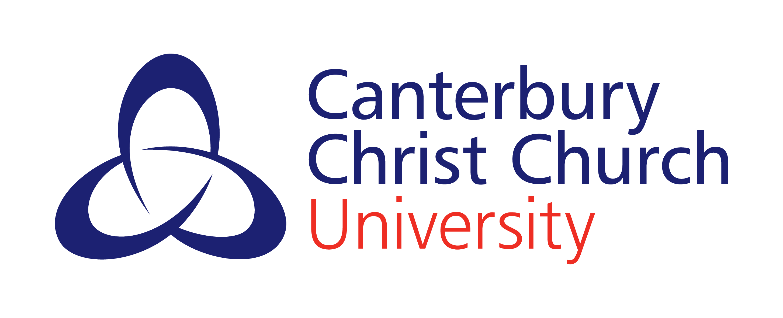 TEMPLATE FOR PERIODIC PARTNER REVIEW OUTCOMES OverviewAt the conclusion of the Periodic Partner Review (PPR), the panel should use this template to provide a succinct evaluative comment on the partnership. The outcomes of the review should clearly identify areas of good practice, any risks that the University need to be aware of and overall feedback on the strengths of the partnership. This template contains three sections.The first part of the template is for the panel chair to add the panel’s comments.Section 2 is for the partnership team to respond to the panel’s comments, outlining any areas to be addressed and timelines for completion.Section 3 is for the FPPE to add comments.  The last section is for the PPSC to complete for monitoring performance. For partners operating across faculties, PPSC assumes the monitoring role in liaison with all faculties involved with the partner.  1	PANEL COMMENTSThis section is to be completed following panel discussions, having reviewed all the annual reports.2 	PARTNER TEAM RESPONSE3 	FACULTY COMMENTSThis section is to be completed by the FPPE after the PPR outcomes report is submitted and the partner team has responded. For multi-faculty partners, the outcome report with the partner team response is submitted PPSC.4	PPSC COMMENTSThis section is to be completed following the PPSC meeting.Date to respond to the outcomesDate PPR conductedPPR Panel chairPPR Panel membersPartner Partnership activity/typeFaculty and course (s)1a Comments on the extent to which the partnership has met the agreed academic expectations, including the course successes.1b Comments on the extent to which the partnership has met the agreed academic expectations with respect to student outcomes.1c Comments on the extent to which the partnership operational processes continue to effectively align with the agreed expectations.1d Comment on the overall partnership performance – any good practices to be shared and any pending risks to. 1e Any other comments / recommendations If multiple high level risk areas are identified, Panel can make clear the scale of the work required to improve risk areas. Areas for enhancement and developmentTime frame for completionChair of FPPE Date signedAny additional comments by FPPEAny additional comments by FPPEChair of PPSCDate signedAdditional comments by PPSC and/or referrals to FacultyAdditional comments by PPSC and/or referrals to Faculty